q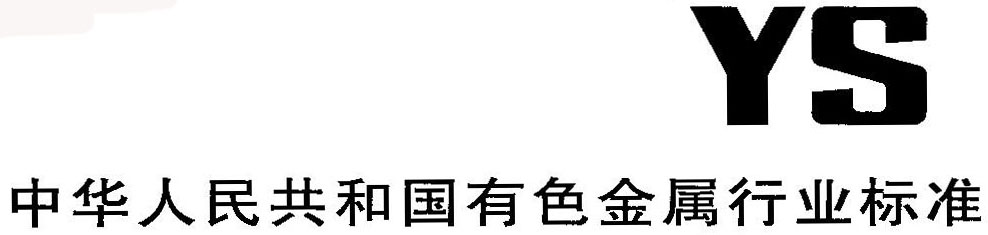                                               YS/T XXX-201X （送审稿）粗银化学分析方法 第3部分：金含量的测定火试金富集-电感耦合等离子体原子发射光谱法Methods for chemical analysis of crude silver－Part3：Determination of gold content－ Fire assay collection- inductively coupled plasma atomic emission spectrometry method201X－XX－XX 发布                     201X－XX－XX实施前言YS/T 955-201X《粗银化学分析方法》分为3个部分：——第1部分：银量的测定 火试金重量法；——第2部分：钯量的测定 火焰原子吸收光谱法；——第3部分：金含量的测定 火试金富集-电感耦合等离子体原子发射光谱法。本部分为YS/T 955的第3部分。本部分按照GB/T 1.1-2009给出的规则起草。本部分由全国有色金属标准化技术委员会（SAC/TC243）提出并归口。本部分起草单位：广东省工业分析检测中心、杭州富春江冶炼有限公司、山东恒邦冶炼股份有限公司、深圳市中金岭南有色金属股份有限公司韶关冶炼厂、北矿检测技术有限公司、贵研铂业股份有限公司、中国有色桂林矿产地质研究院有限公司、河南豫光金铅股份有限公司、江西铜业股份有限公司、江西省汉氏贵金属有限公司、铜陵有色稀贵金属分公司、福建紫金矿冶测试技术有限公司、郴州市金贵银业股份有限公司。本部分主要起草人： 粗银化学分析方法 第3部分：金含量的测定 火试金富集-电感耦合等离子体原子发射光谱法1范围本方法规定了粗银中金含量的测定方法。本方法适用于粗银中金含量的测定。测定范围：50.0 g/t～800.0 g/t。2方法提要采用火试金包铅灰吹，分离粗银中的除贵金属外杂质，金富集于合粒中。合粒经硝酸、盐酸分解,氯化银沉淀分离银。在稀盐酸介质中使用电感耦合等离子体原子发射光谱仪测定试液中金的质量浓度，计算金量。3 试剂和材料除非另有说明，在分析中仅使用确认为分析纯或更高纯度的试剂和二级水。3.1 铅箔:纯铅(wPb≥99.99%)厚度约0.1 mm。3.2 盐酸（ρ 1.19 g/mL）。3.3 硝酸（ρ 1.42 g/mL）。3.4 冰乙酸（ρ 1.42 g/mL）。3.5 硝酸（1+7）。3.6乙酸（1+3）。3.7 盐酸（5+95）。3.8 混合酸：3份盐酸(3.2)加1份硝酸(3.3)混匀，现用现配。3.9氯化钠溶液（200 g/L）。                                                                                                                                                                                             3.10 金标准贮存溶液：称取0.1000 g金片（wAu≥99.99%）于250 mL烧杯中，加入10 mL混合酸(3.8)，盖上表面皿。低温加热溶解，加入5滴氯化钠溶液(3.9)，于水浴上蒸至近干，加入10mL盐酸(3.2)溶解，移入100 mL容量瓶中，以水稀释至刻度，混匀。此溶液1 mL含1 mg金。3.11 金标准溶液：移取10.00 mL金标准贮存溶液（3.10）于100 mL容量瓶中，加入10 mL盐酸(3.2)，用水稀释至刻度，混匀。此溶液1mL含100 ug金。4  仪器设备4.1  箱式电炉：最高加热温度为1000 ℃。4.2  试金坩埚：材质为耐火粘土，容积不少于300 mL。4.3  镁砂灰皿：顶部内径约35 mm，底部外径约40 mm，高约30 mm，深约17 mm。制法：水泥（425#）、镁砂（85%通过200目筛）按质量比（15：85），再加入少量水搅和均匀，在灰皿模上压制成型，阴干两个月后备用。4.4  电感耦合等离子体原子发射光谱仪在仪器最佳工作条件下，凡能达到下列指标者均可使用：——分辩率：200 nm左右时的光学分辨率不大于0.010 nm；400 nm左右时的光学分辨率不大于0.020 nm。——仪器稳定性：在仪器的最佳工作条件下，用最低浓度的标准溶液（不是“零”浓度标准溶液）测量11次，其发射强度的相对标准偏差不超过2.5%。                                                                                        5分析步骤5.1  试料称取0.40 g试样，精确至0.0001 g。5.2  平行试验平行做两份试,取其平均值。5.3  空白试验随同试料做空白试验。5.4  测定5.4.1灰吹试料(5.1)包裹于6 g～9 g铅箔中，放入已在900 ℃箱式电炉（4.1）中预热20 min～30 min的灰皿中，关闭炉门1 min～2 min，待熔铅脱膜后半开炉门，同时控制炉温在880 ℃进行灰吹，当合粒出现光辉点，灰吹即告结束。将灰皿移至炉门口，稍冷后放入灰皿盘中。冷却后从灰皿中取出合粒，置于100 mL烧杯中。5.4.2溶解加入10 mL乙酸（3.6）于放置合粒的100 mL烧杯中，加热微沸，待杂质溶解后，用倾泻法倾出溶液，用水洗净合粒，洗涤液弃去。于烧杯中，加入15 mL热硝酸（3.5），盖上表面皿，于电热板上加热，保持近沸，待银溶解完全。取下稍冷，用水吹洗表面皿，小心倾出分金溶液于200mL烧杯中，用水洗涤烧杯及金粒3次，洗涤液合并于分金液中，将溶液置于电热板上，低温加热蒸至10mL。加入10mL混合酸(3.8)溶解金粒，加热至金粒完全溶解，将溶液转移至上述的200mL烧杯中，盖上表面皿，低温加热，摇散氯化银沉淀，蒸至2mL～3mL。取下冷却至室温，用盐酸（3.7）吹洗表面皿，按照表1将溶液与沉淀移入相应容量瓶，以盐酸（3.7）稀释至刻度，混匀。静置至溶液澄清。表1  定容体积5.4.3测定在电感耦合等离子体原子发射光谱仪最佳工作条件下，选定金的推荐分析谱线267.595 nm，以水调零，测定试液（5.4.2）及随同试料空白溶液中金的发射强度，由工作曲线计算出金的质量浓度。5.5  工作曲线的绘制5.5.1移取0 mL、0.40 mL、1.00 mL、2.00 mL、3.00 mL、4.00 mL金标准溶液（3.11）于一组100 mL容量瓶中，加入5mL盐酸(3.2)，用水稀释至刻度，混匀。5.5.2在最佳仪器工作条件下，选定金的推荐分析谱线267.595 nm，以水调零，测定标准溶液的发射强度，减去“零”浓度溶液的强度。以金的质量浓度为横坐标，发射强度为纵坐标，绘制工作曲线。6 试验数据处理金含量以金的质量分数wAu计，数值以g/t表示，按公式（1）计算：wAu…………………………………………（1）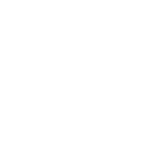 式中：ρ——试液中金的质量浓度，单位为微克每毫升（μg/mL）；ρ0——空白试验中金的质量浓度，单位为微克每毫升（μg/mL）；V——试液定容体积，单位为毫升（mL）；m——试料的质量，单位为克（g）。  计算结果表示至小数点后一位。7精密度7.1重复性在重复性条件下获得的两次独立测试结果的测定值，在以下给出的平均值范围内，这两个测试结果的绝对差值不超过重复性限（r），超过重复性限（r）的情况不超过5%，重复性限（r）按表2数据采用线性内插法或外延法求得。表2   重复性限7.2再现性在再现性条件下获得的两次独立测试结果的测定值，在以下给出的平均值范围内，这两个测试结果的绝对差值不超过再现性限(R)，超过再现性限(R)的情况不超过5%。再现性限(R)按表3数据采用线性内插法或外延法求得。表 3  再现性限8  试验报告试验报告至少应给出以下几个方面的内容：试样；使用的标准（YS/T 955.3-201X）；分析结果及其表示；与基本分析步骤的差异；测定中观察到的异常现象；试验日期。金的质量分数/(g/t)定容体积/mL50.0～400.050>400.0～800.0100wAu/（g/t）52.5133.1293.8626.7773.4r/（g/t）3.16.39.120.622.1wAu/（g/t）52.5133.1293.8626.7773.4R/（g/t）5.08.415.431.431.2